Классный час, посвященный Дню народного единстваВ 5г классе был проведен классный час, посвященный Дню народного единства.Ребята узнали историю праздника, чем прославились Минин и Пожарский. Классный час сопровождался презентацией.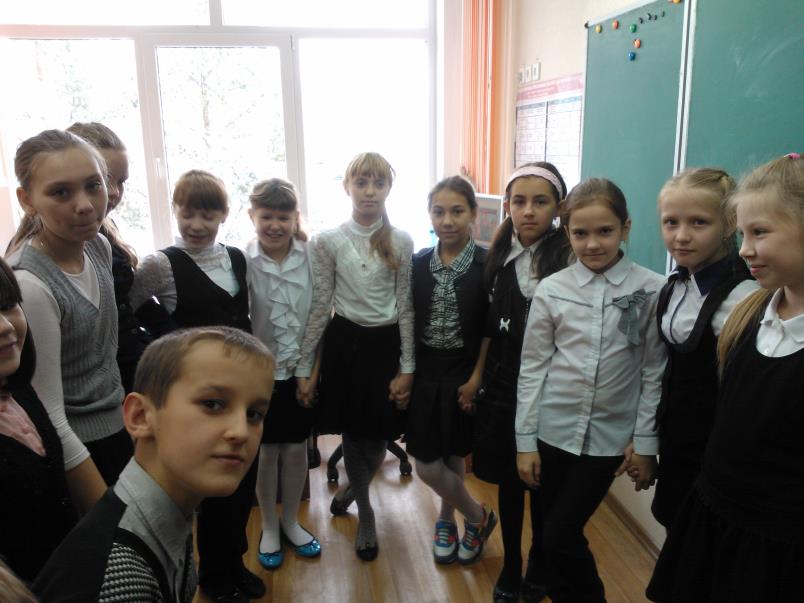 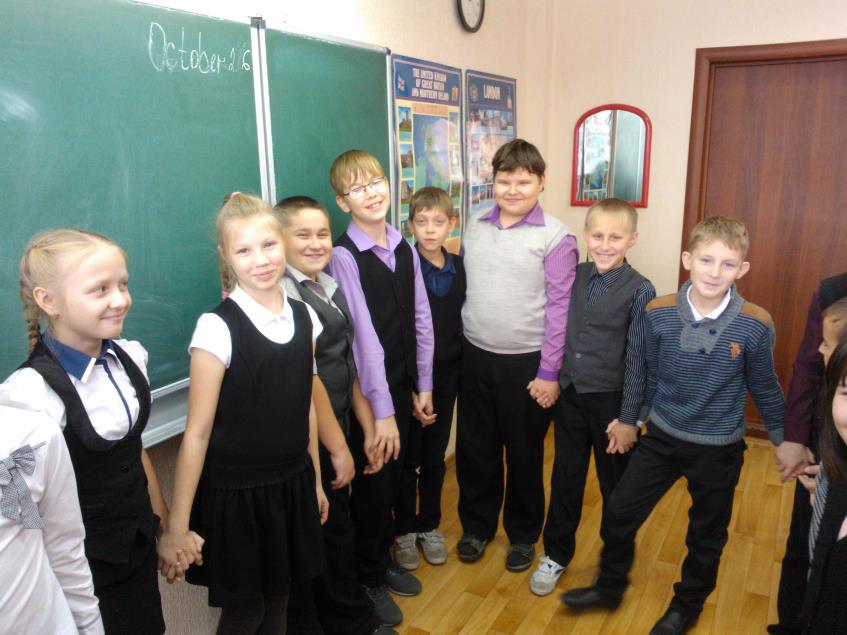 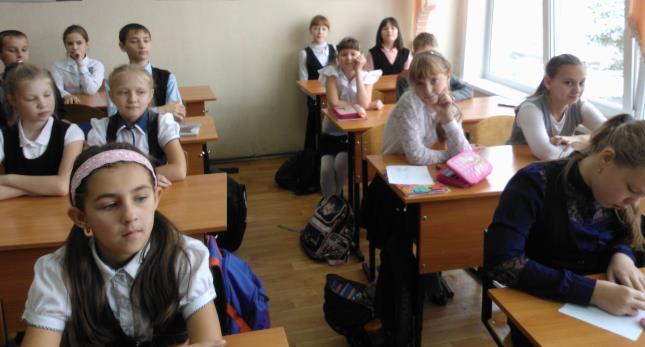 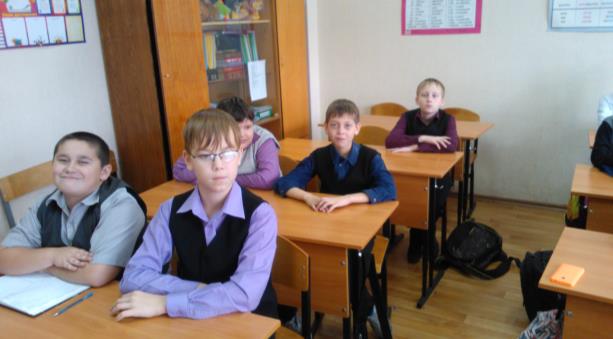 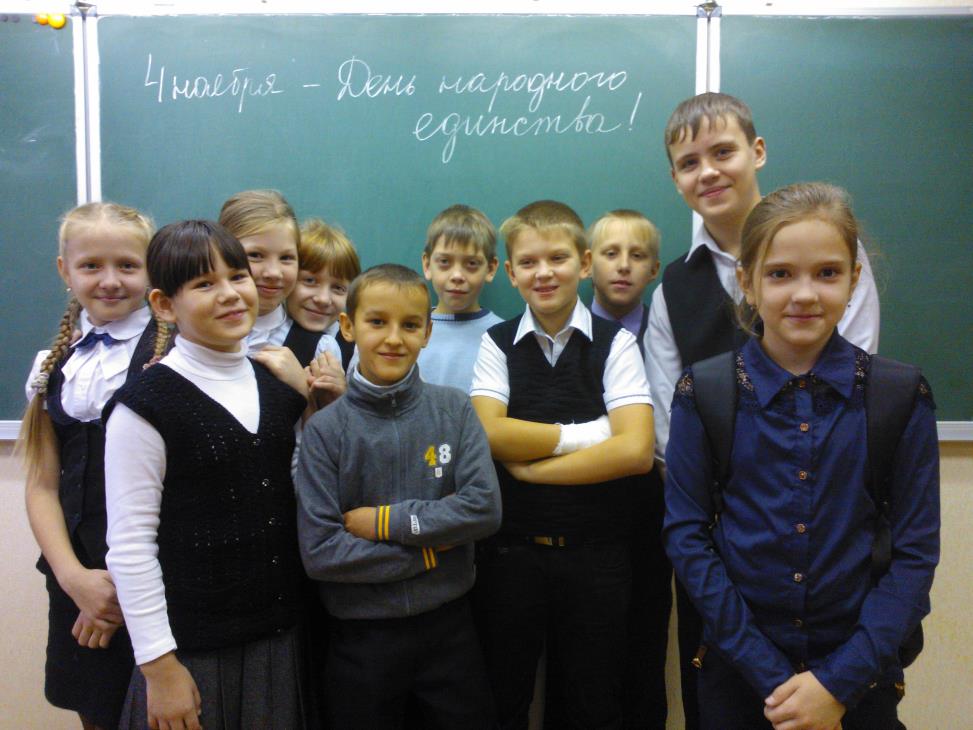 